NYSMICJ Region 32020 Women’s Day TrainingFRIDAY, MARCH 6, 2020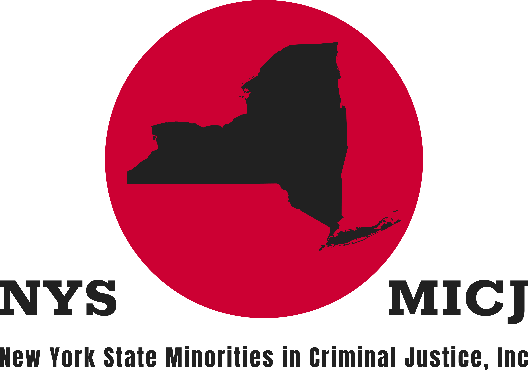 8:00 A.M. TO 4:00 P.M.Hudson Valley Community CollegeBulmer Telecommunications Center  80 Vandenburgh Avenue, Troy NY “Valiant Women of the Vote”Online Registration PREFERRED. Registration and additional information at www.nysmicj.org/womens-day-training MAIL-IN REGISTRATION FORM Early Bird 1/2/20 – 3/1/20: $50.00 |  Regular 3/2/20 – 3/5/20: $60.00 Late/On-Site 3/6/20: $70.00  Add NYSMICJ Membership for just $35.00 Lunch is included. Mailed registrations will be based on postmarked date.WORKSHOP CHOICE (PLEASE SELECT CHOICE 1, 2, 3 AND 4 for both sessions): NYSMICJ Region , PO Box 5733, Albany NY 12205-5733Return Registration Form with your Check*** or Money OrderTo:         NYSMICJ Region 3 P.O. Box 5733Albany, NY 12205-5733***Returned checks will be charged a $35.00 feeCONTACT INFORMATION:D Hille | Central Office 518-445-6093 | Dannielle.hille@doccs.ny.gov | dhille@nysmicj.orgK Trapalis | Hale Creek C.F. 518-736-2094 | Kristen.trapalis@doccs.ny.gov | ktrapalis@nysmicj.orgD Wilburn | Central Office –Douglas.Wilburn@doccs.ny.gov | president@nysmicj.org W Bruno | Central Office – Wendy.Bruno@doccs.ny.gov | wbruno@nysmicj.orgJ Lewis | Coxsackie CF –Jackie.Lewis@doccs.ny.gov | jlewis@nysmicj.orgK Ivey | Hudson CF – Kenneth.Ivey@doccs.ny.govM Hurt – mhurt@nysmicj.org*First 75 people will be entered to win free registration to the 2021 Region 3 Women’s Day Training Learn more at www.nysmicj.org/womens-day-trainingDonations:Attendees are asked to bring an unopened package of feminine hygiene products, new or gently used women’s or child’s coat or a new or gently used child’s toy. Attendee will receive one (1) free raffle ticket for their donationANNUAL WOMEN'S DAY COLLEGE SCHOLARSHIPEach year, New York State Minorities in Criminal Justice, Inc. (NYSMICJ) Region 3 awards a $500 college scholarship to an undergraduate student pursuing a degree in Criminal Justice. Preference will be given to students of the hosting institution, as well as dependents of active NYSMICJ members. DEADLINE: February 27, 2020 – see page 4RBG AGENT OF CHANGE AWARDPerhaps one of the most well-known crusaders for women’s rights, Ruth Bader Ginsburg advanced gender-equality, the rights of workers, and separation of church and state. Each March, at the Women’s Day Training Conference, Region 3 of the New York State Minorities in Criminal Justice, Inc. honors a woman who’s work supports these ideas by awarding her the RBG (Ruth Bader Ginsburg) Agent of Change Award.   DEADLINE: February 21, 2020 - see page 6WorkshopsDiversity and Inclusion (AM Only)Michael Washington, Director, Diversity and Inclusion Management, NYS Department of Civil Service Exploring diversity, inclusion and equity in the workplace, following the inception of Executive Order 187.Investing Basics: Five Steps to Building a Disciplined Investment Strategy (AM Only)Steven Hunt, Northwest Mutual This presentation provides information about investing, which may help you feel more secure in your investment strategy, especially in today's changing world. Check Y.U.R. Chicken: How to Stop a Self-Defeating Mindset (AM Only)Naomi D. Jones RN, Consults Unlimited Inc.Check Y.U.R. Chicken is a process where you learn to stop your self-defeating mindset so that success becomes easier by having the right conversation with yourself.  NYS Bail Reforms (AM Only)Rensselaer County District Attorney’s OfficeOn January 1, 2020, NYS instituted sweeping cash bail reforms impacting criminal cases across the state.  This workshop will discuss the effects or these reforms on the system, present and long term.Smart Strategies for Managing Debt (PM Only)Steven Hunt, Northwest MutualThis interactive seminar provides information on budgeting, types of debt and the impact it has on credit scores, and walks participants through a worksheet to identify their debt, debt-to-income ratio and goal setting.Yoga for Stress Reduction and Self-Care (PM Only)Sarah Wilday, Hot Warrior YogaA guided Yoga for Stress Reduction practice appropriate for the working environment. This is a gentle practice, appropriate for all fitness levels."DOCCS Can Help You Write Your Future" NYSMICJ College Initiative Presentation (PM Only)NYSMICJ Members NYSMICJ in collaboration with the NYS Department of Corrections and Community Supervision has initiated a recruitment program geared at informing college students of the opportunities within DOCCS. The presentation further promotes diversity within the department.NYS Discovery Reforms (PM Only)Rensselaer County District Attorney’s OfficeOn January 1, 2020, NYS instituted sweeping discovery reforms impacting criminal cases across the state.  The panel will discuss the effects or these reforms on the system and what the long-term impact looks like. NYSMICJ ANNUAL WOMEN’S DAY COLLEGE SCHOLARSHIP Each year, New York State Minorities in Criminal Justice, Inc. (NYSMICJ) Region 3 awards one $500 college scholarship to an undergraduate student pursuing a degree in Criminal Justice. NYSMICJ is committed to promoting professionalism and we value the presence and contributions of educated men and women in Criminal Justice and Law Enforcement. To further our commitment, NYSMICJ provides this scholarship to a qualifying student. To qualify, applicants must:Be matriculated in a SUNY or private institution within Region 3 (Albany, Columbia, Fulton, Greene, Montgomery, Rensselaer, Saratoga, Schenectady, Schoharie, Warren, and Washington Counties)Have a declared Criminal Justice major, with 12 credits of major coursework completedHave a 2.7 GPAPreference will be given to students of the hosting institution, as well as dependents of active NYSMICJ members. To apply:Qualified applicants should complete the submission form by clicking the Apply button in the Scholarship section at www.nysmicj.org/womens-day-trainingQuestions can be emailed to: Region3@nysmicj.orgEssay topics to choose from:“There has been recent controversy surrounding reinstating formerly incarcerated individuals’ right to vote. Describe your position on this topic.”“How can criminal justice professionals effectively assist inmates with re-entry into the community?”“What are some barriers that exist making alternatives to incarceration ineffective, and what reforms can be introduced to make such programs more effective?”Submissions must be received by midnight, February 27, 2020.Scholarship recipient will be notified by mail, and will be recognized at the annual NYSMICJ Woman’s Day Training Conference at Hudson Valley Community College, located at 80 Vandenburgh Avenue Troy, New York, in the Bulmer Telecommunications Center on Friday, March 6, 2020 where they will receive a $500 scholarship check and award certificate, in addition to a one-year student membership to NYSMICJ, Inc. NYSMICJ Mission StatementThe New York State Minorities in Criminal Justice is a Federally registered, tax exempted, non-partisan, non-profit service organization, organized to examine and act upon the improvements in the Criminal Justice System, to promote the general welfare, to increase the influence of minorities in the Criminal Justice System, and to coordinate efforts with all legitimate organizations whose purpose would include the promotion of justice within the general State, local, public & private sectors of the criminal justice system. Learn more at www.nysmicj.org.RBG Agent of Change Award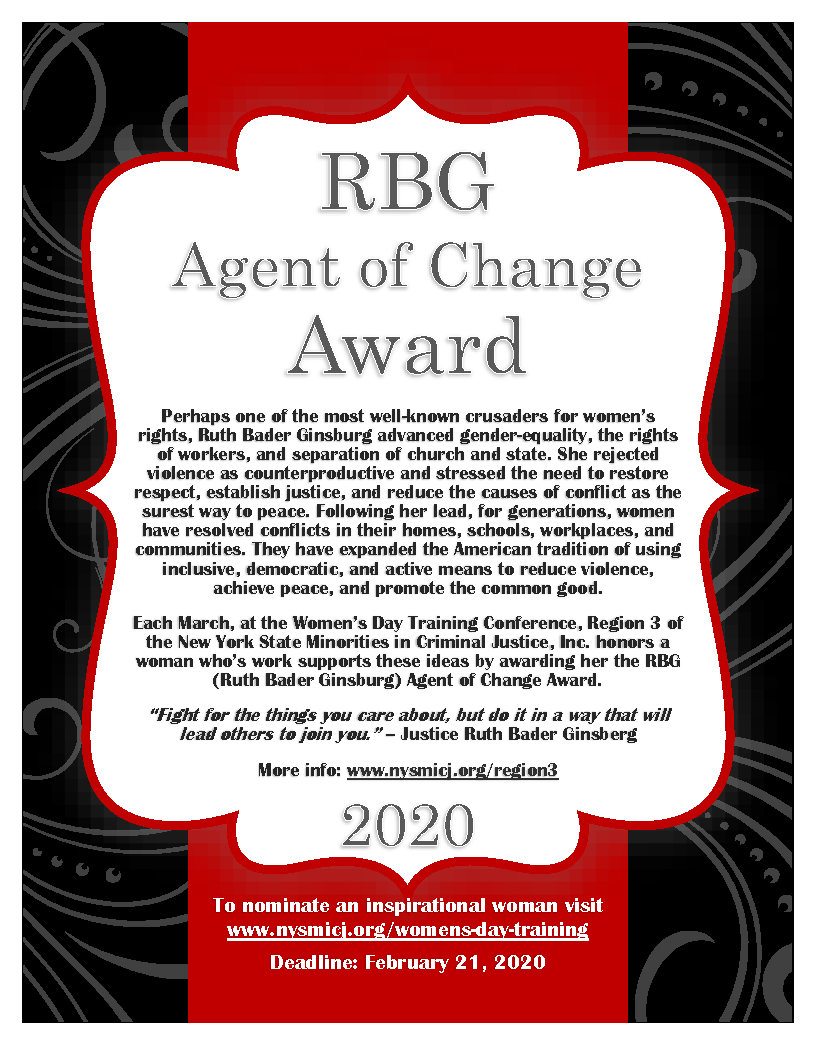 Nominate at www.nysmicj.org/womens-day-trainingMEMBERSHIP APPLICATION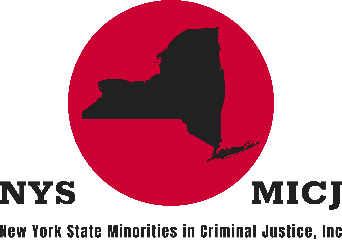 Please complete application in fullName: _____________________________Title: _______________________________Home Address: ___________________________________________________________Street 				City 		State	 	Zip CodeCounty: ___________________ Phone (H): ________________ (C): _________________Personal Email: ___________________________________________________________Agency | Organization: ______________________________________________________Work Email: ______________________________________________________________Address: _________________________________________________________________Street 					City 		State	 	Zip CodeSpecial Organizational Skills | Interests: ________________________________________________________________________________________________________________Membership Pledge: by signing this application of membership, I agree to the following conditions:To support and promote the general welfare and goals of the organization and;To attend or help organize scheduled regional activities and;To participate in one or more annual event or community service projectMembership Category:  Regular  Associate Status:  New  RenewalAnnual Dues Paid: Regular Membership - $35.00 – includes NYSMICJ PinAssociate Membership - $15.00Signature: __________________________________________ Date: ________________Mail money order payable to: NYSMICJ, Inc., P.O. Box 5062, Albany, NY 12205Name:Title:Facility:Agency:NYSMICJ Member Yes   NoMembership NoDietary RestrictionsAM SessionAM SessionPM SessionPM SessionDiversity and Inclusion NYS Discovery ReformCheck Y.U.R. Chicken: How to Stop a Self-Defeating MindsetYoga for Stress Reduction and Self-CareNYS Bail ReformsSmart Strategies for Managing DebtInvesting Basics: Five Steps to Building a Disciplined Investment Strategy"DOCCS Can Help You Write Your Future" NYSMICJ College Initiative Presentation